UNIVERSIDAD NACIONAL“José Faustino Sánchez Carrión”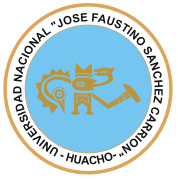 FACULTAD DE EDUCACIONSILABOI.-DATOS INFORMATIVOS:    1.-Asignatura                            TALLER DE TEATRO Y TITERES    2.-Facultad                                Educación        3.-Escuela Profesional              Educación Inicial y Arte    4.-Especialidad                         Educación Inicial y Arte    5.-Departamento Académico    Ciencias de la Educación y Tecnología    6 -Ciclo                                      IV-A    7 -Créditos                                03             8.-Semestre                              2017-II    9.-Horas Semanales                 HT: 01   HP:02          10.-Profesor                              Mg. JOSE MANUEL VEGA VILCAII.-FUNDAMENTACION-DESCRIPCION.-     La asignatura de Teatro y Títeres, está diseñada para proveer a los futuros    docentes de Educación Inicial y Arte, la teoría y técnica de la Educación por el Teatro y expresarse a través del Arte Dramático en diversas presentaciones públicas.II.-SUMILLAEducación por el Teatro, Teatro para niños, Metodología, Tecnología,Técnicas de Teatro, Expresión corporal,  Elaboración y manipulación de Títeres.III.-OBJETIVOS     3.1.- GENERALES:Conocer  las técnicas elementales sobre el Arte Dramático. Experimentar la aplicación del teatro en los diversos niveles educativos, así como la elaboración y manipulación de los títeres.     3.2-ESPECIFICOS:           3.2.1.-Realizar montajes de una obra teatral  de treinta minutos fuera del aula.           3.2.2.-Participación teatral en una comunidad campesina.         IV.-PROGRAMACION DE CONTENIDOS:    4.1.-PRIMERA UNIDAD:  Expresión Oral,           4.1.1.- 1°Sem. 06-08st  La postura.-Ejercicios  Organización de grupos.                        4.1.2.- 2°Sem. 13-15st   La Vocalización- La  expresión oral- Ejercicios                4.1.3.- 3°Sem. 20-22st   La declamación, el poema,                       4.1.4.- 4°Sem. 27-29st   Trabajo con Títeres  4.2.-SEGUNDA UNIDAD:   Técnicas de Educación Teatral            4.2.1.- 5°Sem. 02-06oc   Desinhibición Inicial, .           4.2.2.- 6°Sem. 09-13oc   Improvisación- El tema, procedimientos técnicos..                       4.2.3.- 7°Sem. 16-20oc   Juego de roles-Concentración- Observación -                             4.2.4.- 8°Sem. 23-27oc   EVALUACION 1er PARCIAL 4.3.-TERCERA UNIDAD: Elementos del teatro            4.3.1.- 09°Sem 30oc.03nv El guión – Creación de guiones                                                         4.3.2.- 10°Sem  06-10nv   Los Técnicos- Ensayo de libretos                                            4.3.3.- 11°Sem 13-17nv La escenografía.-Telón de fondo            4.3-4.- 12°Sem 20-24nv Los personajes- El disfraz, el vestuario.                     4.4.-CUARTA UNIDAD: MONTAJE Y PRESENTACION DE OBRA TEATRAL            4.4.1.- 13°Sem 27nv-01dc Presentación en el aula            4.4.2.- 14°Sem 04-08dc Presentación en un colegio de la ciudad.            .                                      4.4.3.- 15°Sem 11-15dc Presentación  en el  patio de la facultad                4.4.4.- 16°Sem 18-22dc EVALUACION 2do PARCIALV.-METODOLOGÍA                       5.1.-Método:            Participación Activa.   Experimental.                       5.2.-Procedimiento, Didáctico: Demostración, Experimentación.      VI.-RECURSOS MATERIALES:               Arcilla, papel, tijera, cola sintética, envase para agua, navaja, papel maché               engrudo, medias de lana  sin talón, ojitos de juguete, lengüeta, lana.VII.- EVALUACIÓN:               7.1. Participación Teatral en la comunidad...................40%               7.2. Ejercicios individuales…........................................30%               7.3. Presentaciones fuera del aula……………………....30%VIII.-BIBLIOGRAFIA:                8.1.GUZMÁN, Domingo.....................Teatro, Danza, Dramatización y Títeres,                8.2.ROMERO G., Sofía..................….El Teatro en la Educ. del niño marginal.                8.3.SOTELO, Aureo...........................Teatro Popular  Escolar                8.4.ROMERO, Henry..........................Teatro Popular                8.5.RAEZ Ernesto .............................Teatro para Niños                8.6.NIÑO Albán, Ildefonso................Tecnología de la Educ. por el Arte.                8.7.D.J.HARGREAVES.......................Infancia  y Educación  Artística                8.8.V.LOWENFELD............................Desarrollo de la  Capacidad Creadora                8.9.PAVEY, Don.................................Juegos de Expresión Plástica                8.10.READ, Herbert...........................Educación por el  Arte                                                                                       Huacho, 30 de Agosto del  2017                                                             ---------------------------------------------                                                                   Mg. José M. Vega  Vilca                                                                       Docente 